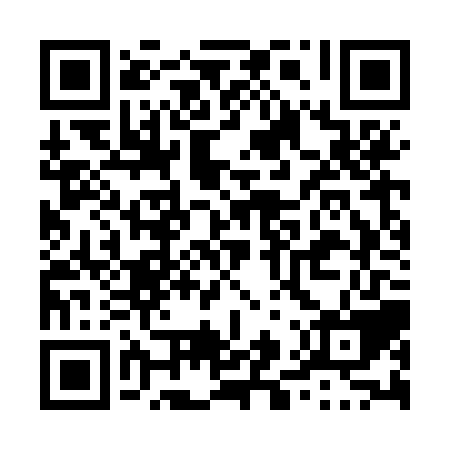 Prayer times for Nine Mile Creek, Prince Edward Island, CanadaMon 1 Jul 2024 - Wed 31 Jul 2024High Latitude Method: Angle Based RulePrayer Calculation Method: Islamic Society of North AmericaAsar Calculation Method: HanafiPrayer times provided by https://www.salahtimes.comDateDayFajrSunriseDhuhrAsrMaghribIsha1Mon3:245:261:176:419:0811:092Tue3:255:261:176:419:0811:083Wed3:265:271:176:419:0711:084Thu3:285:281:186:419:0711:075Fri3:295:281:186:419:0711:066Sat3:305:291:186:419:0611:057Sun3:315:301:186:419:0611:048Mon3:335:311:186:409:0511:039Tue3:345:321:186:409:0511:0210Wed3:355:321:186:409:0411:0111Thu3:375:331:196:409:0311:0012Fri3:385:341:196:399:0310:5813Sat3:405:351:196:399:0210:5714Sun3:415:361:196:399:0110:5615Mon3:435:371:196:389:0110:5416Tue3:445:381:196:389:0010:5317Wed3:465:391:196:388:5910:5118Thu3:485:401:196:378:5810:5019Fri3:495:411:196:378:5710:4820Sat3:515:421:196:368:5610:4721Sun3:535:431:196:368:5510:4522Mon3:555:441:196:358:5410:4323Tue3:565:451:196:348:5310:4224Wed3:585:461:196:348:5210:4025Thu4:005:471:196:338:5110:3826Fri4:025:491:196:338:5010:3627Sat4:035:501:196:328:4910:3428Sun4:055:511:196:318:4710:3329Mon4:075:521:196:308:4610:3130Tue4:095:531:196:308:4510:2931Wed4:115:541:196:298:4410:27